Занятие №24. Микробиологическая диагностика дифтерии.Тесты: Укажите один или несколько! правильных ответов.КОРИНЕБАКТЕРИИ ДИФТЕРИИ овоидные палочкибулавовидные палочкитребовательны к питательным средамобразуют споры образуют включенияПравильный ответ ФАКТОРЫ ВИРУЛЕНТНОСТИ КОРИНЕБАКТЕРИЙ ДИФТЕРИИтоксин ШикаэкзотоксинэндотоксинфимбриинейраминидазаПравильный ответ  ТОКСИГЕННОСТЬ КОРИНЕБАКТЕРИЙ ДИФТЕРИИ обусловлена продукцией цистиназыобусловлена умеренным бактериофагоместь только у лизогенных штаммовможет отсутствовать у отдельных штаммов встречается у всех биоваровПравильный ответ  ТОКСИН ВОЗБУДИТЕЛЯ ДИФТЕРИИблокирует фактор элонгации-2действует избирательно на определенные клеткинарушает синтез пептидогликанасостоит из двух субъединицпревращается в анатоксинПравильный ответ  ДИФТЕРИЯ – ИНФЕКЦИЯуправляемая эндемичнаятоксинемическая особо опаснаягнойно-септическаяПравильный ответ СТУДЕНТАМ С ОТРИЦАТЕЛЬНЫМ РЕЗУЛЬТАТОМ РНГА, ПРИ ОПРЕДЕЛЕНИИ АНТИТОКСИЧЕСКОГО ПРОТИВОДИФТЕРИЙНОГО ИММУНИТЕТА, НЕОБХОДИМОвзять мазки из зева и носа санировать ротоглотку антибиотикамиввести антитоксическую противодифтерийную сывороткуввести АКДСввести АДС-МПравильный ответ ТеорияНомер вашего вопроса соответствует порядковому номеру в списке группы (оставьте свой вопрос, удалите лишние).Критерии принадлежности дифтерии к группе «управляемых инфекций». Назвать и обосновать.Современная эпидемиологическая ситуация по дифтерии в РФ и Красноярском крае. Какие, на ваш взгляд, возможны тенденции?Назовите виды микроорганизмов, вызывающих дифтерию. Источник и пути их передачи? Почему далеко не всегда заражение этими микробами приводит к развитию болезни?Особенность бактериологического метода диагностики дифтерии. (назвать не менее 3-х особенностей - то, что не встречалось при диагностике других нами изученных инфекций и пояснить, чем они обусловлены).Значимость микроскопического метода при микробиологической диагностике дифтерии; обосновать. На каких этапах диагностики возможно его применение?Назовите фактор патогенности возбудителя дифтерии и методы его определения; в чем их суть. Почему он имеется не у всех штаммов возбудителя дифтерии? Назовите критерии дифференциации возбудителя дифтерии от дифтероидов и способы их определения (на каком этапе и как?).Уровень защитного титра антитоксических антител при дифтерии? Материал и метод его определения. Что делать, если у обследуемого титр окажется низким?Значение бактерионосительства в эпидемиологии дифтерии, материал и метод его выявления. Какие мероприятия нужно провести при установлении бактерионосительства?Обоснуйте выбор препарата для специфической терапии дифтерии. Какие осложнения возможны и как их избежать?Что следует предпринять в отношении лиц, контактировавших с больным дифтерией? Дайте обоснование.Назовите возможные причины и обоснуйте меры предупреждения профессионального заражения дифтерией.Обоснуйте выбор препаратов для активной специфической профилактики дифтерии для разных категорий граждан.Практика (по вариантам)Проведите бактериологическое исследование по выделению возбудителя дифтерии от больных с клиническим диагнозом «дифтерия ротоглотки».     Изучите  рисунки и  по результатам исследования заполните три бланка-ответа из лаборатории: по требованию врача, сразу как материал поступил в лабораторию, второй - предварительный ответ и третий - окончательный ответ.Для всех вариантов: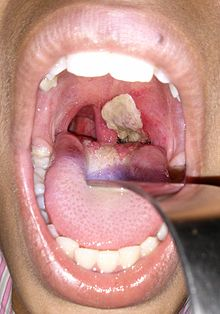 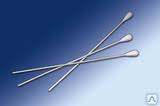 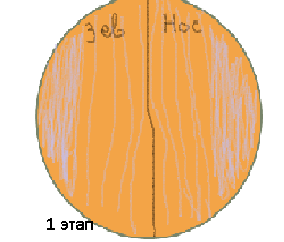 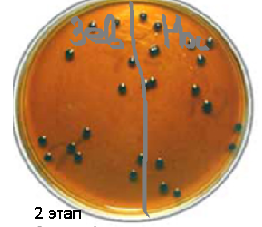 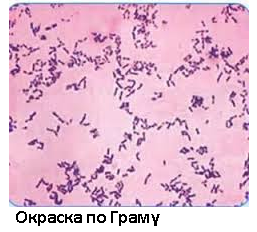 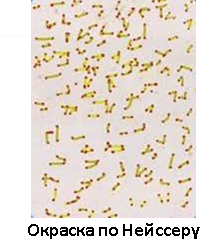 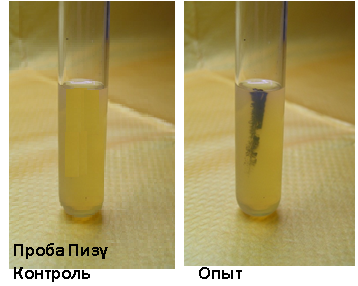 Дальше  работайте по вариантам:Вариант1 (студенты №№ 1-3), Вариант 2 (студенты №№ 4-6), Вариант 3 (студенты №№ 7-9), Вариант 4 (студенты №№ 10-12,13)Результаты РП в геле: номер исследуемой культуры соответствует номеру вашего варианта.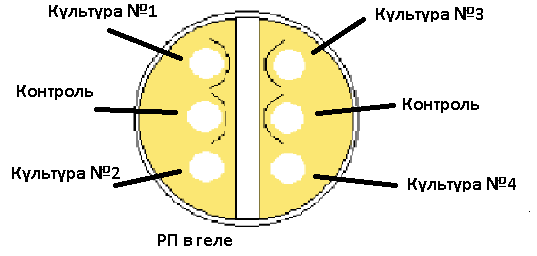 Результаты посева выделенной чистой культуры на «пестрый ряд» (учитывайте свой вариант):Вариант1  и  Вариант 2                                                                                                                                         Вариант 3 и Вариант 4 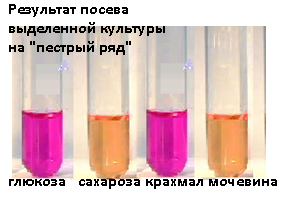 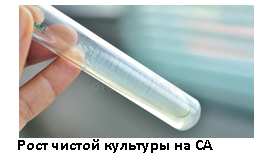 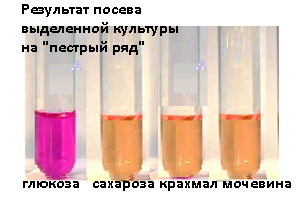 Ферментативные свойства некоторых видов коринебактерийКлинический диагноз:Клинический диагноз:Клинический диагноз:Клинический диагноз:Исследуемый материал:Исследуемый материал:Исследуемый материал:Исследуемый материал:Метод диагностики:Метод диагностики:Метод диагностики:Метод диагностики:Цель Метод и его содержание РезультатВывод 1 этап2 этап3-4 этапыВидыРасщепление до кислотыРасщепление до кислотыРасщепление до кислотыЦистиназаУреазаВидыГлюкозаСахарозаКрахмалЦистиназаУреазаС. diphtheriae     v. gravis     v. mitis++--+-++--С. pseudodiphtheriticum----+С. xerosis++--+С. ulcerans.+_+++Медицинская документацияФорма № 239/уУтв. МЗ СССР 04.10.80 № 1030РЕЗУЛЬТАТ МИКРОБИОЛОГИЧЕСКОГО ИССЛЕДОВАНИЯ №__«__»______2020 г. дата взятия биоматериалаФ. И. О. _________________Возраст_____Отделение ____При исследовании ____________________			указать материал и результатАНТИБИОГРАММАРистомицин			1  2  3			Канамицин  			1  2  3Гентамицин  			1  2  3			Бензилпенициллин  		1  2  3Доксициклин  			1  2  3			Ампициллин 			1  2  3Эритромицин  			1  2  3			Карбенициллин  		1  2  3Линкомицин  			1  2  3			Ципрофлоксацин 		1  2  3Левомицетин  			1  2  3			Оксациллин  			1  2  3Условные обозначения: 1 - культура устойчива;  2 - умеренно устойчива;  3 – чувствительна«__»_____2020 г.			                 Подпись________________________ дата выдачи результата